xxxOd:	xxxOdesláno:	čtvrtek 19. ledna 2023 13:56Komu:	xxxxPředmět:	Re: Objednávka č. 3610004268Přílohy:	3610004268_sign.pdfDobrý den, děkujeme a zasílám podepsané xxxxxxxxxxxx,xxx,xxxServodata a. s.  /  Karolinská 661/4  /  186 00 Praha 8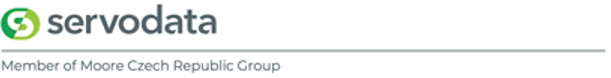 19. 1. 2023 v 9:30, xxxDobrý den,přílohou Vám zasíláme výše uvedenou objednávku.Vzhledem k povinnosti uveřejňovat veškeré smlouvy v hodnotě nad 50 tis. Kč bez DPH v Registru smluv vyplývající ze zákona č. 340/2015 Sb., Vás žádámeo potvrzení objednávky, a to nejlépe zasláním skenu objednávky podepsané za Vaši stranuosobou k tomu oprávněnou tak, aby bylo prokazatelnéuzavření smluvního vztahu. Uveřejnění v souladu se zákonem zajistí objednatel - Národní agentura pro komunikační a informační technologie, s.p.S pozdravem a přáním příjemného dnexxx<3610004268.pdf>